PROTESTANTSE GEMEENTE TE COLIJNSPLAATOrde van Dienst voor de online viering op 14 februari 2021Voorganger:   Mevr. T. Valk-ColijnAmbtsdrager: Ds. A. SpaansOrganist:        Dhr. A. VerhorstKoster:           Dhr. J. SiereveldDe eerste collecte is als altijd voor de kerk, de tweede is deze zondag voor Kerk in Actie (noodhulp Ethiopië).De bloemengroet is deze keer voor mevr. De Fouw – Korsuize.Welkom en mededelingenZingen: Lied voor de dienst (intochtslied) Lied 287: 1, 2 en 5 Rond het licht dat leven doet groeten wij elkaar met vrede;wie in voor- of tegenspoed zegen zoekt, mag binnentreden,bij de Heer zijn wij hier thuis, kind aan huis.Rond het boek van zijn verbond noemen wij elkaar bij name,roepen wij met hart en mond levenswoorden: ja en amen –als de kerk van liefde leest is het feest!Rond het licht dat leven doet groeten wij elkaar met vrede.Paaslicht straal ons tegemoet, zegen wie uw liefde delen, –licht dat dit geheim behoedt: God is goed.Stil gebed, votum en Groet (staande)Zingen: Aanvangslied Psalm 33: 7 en 8 Heil hem, die hoopt in vrees en beven op Gods genadig aangezicht.Wie op zijn gunst vertrouwt zal leven,God houdt het oog op hem gericht.Ja, Hij kent de zijnen, Hij laat niet verkwijnen wie zijn hulp verbeidt.Koninklijk van gaven wil de Here laven wie ontbering lijdt.Wij wachten stil op Gods ontferming,ons hart heeft zich in Hem verheugd.Hij komt te hulp en geeft bescherming, zijn heil’ge naam is onze vreugd.Laat te allen tijde uwe liefd' ons leiden, uw barmhartigheid.God, op wien wij wachten, geef ons moed en krachtennu en voor altijd.Gebed om ontferming en vergevingZingen: Loflied Lied 146 c vers 1Alles wat adem heeft love de Here, zinge de lof van Isrels God!Zolang ik hier in het licht mag verkeren,roem ik zijn liefde en prijs mijn lot. Die lijf en ziel geschapen heeft worde geloofd door al wat leeft.Halleluja, halleluja! Gebed voor de nood van de wereldZingen: Psalm 145: 3 en 5Genadig en barmhartig is de Heer,lankmoedig en vol goedheid altijd weer.Hij toont zijn gunst aan alles wat Hij schiep,al wat Hij uit de schoot der aarde riep.U loven, Heer, de werken van uw handen,de hemelen, de zeeën en de landen.U zegenen, o Heer, uw hartsbemindendie elke dag uw goedheid ondervinden.Zie, aller ogen zijn op U gericht,Heer, die te rechter tijd hun nood verlicht.Gij opent uwe hand, en al wat leeftvindt voedsel, vindt al wat het nodig heeft.Rechtvaardig is de Heer in al zijn wegen,in al zijn daden is Hij ons genegen.Al wie Hem aanroept, schenkt Hij zijn ontferming;wie Hem in waarheid aanroept, vindt bescherming.Gebed om de opening van het Woord1e Schriftlezing uit 2 Koningen 5, 1- 15bNaäman, de bevelhebber van het Aramese leger, stond bij zijn koning in hoog aanzien en werd zeer door hem gewaardeerd, want de HEER had hem voor Aram een grote overwinning laten behalen. Maar deze grote krijgsman leed aan huidvraat. Nu hadden de Arameeërs op een van hun strooptochten uit Israël een jong meisje meegevoerd, dat als slavin diende bij de vrouw van Naäman. Zij zei tegen haar meesteres: ‘Ach, kon mijn meester maar eens naar de profeet in Samaria gaan, die zou hem wel genezen.’ Naäman ging naar zijn koning en vertelde hem wat het meisje uit Israël had gezegd. Daarop zei de koning van Aram: ‘Ga erheen. Ik zal u een brief meegeven voor de koning van Israël.’ Naäman ging op weg, met tien talent zilver bij zich, zesdui-zend sjekel goud en tien stel kleren. In de brief die hij aan de koning van Israël overhandigde, stond het volgende: ‘Met deze brief stuur ik mijn dienaar Naäman naar u toe, om door u van zijn huidvraat te wor-den genezen.’ Zodra de koning van Israël de brief gelezen had, scheur-de hij zijn kleren en riep uit: ‘Ben ik soms een god, dat ik kan beschik-ken over leven of dood? Hij stuurt mij deze man om hem van zijn huidvraat te genezen. Let op mijn woorden: hij is uit op een conflict met mij!’ Toen de godsman Elisa hoorde dat de koning van Israël zijn kleren had gescheurd, liet hij hem vragen: ‘Waarom hebt u uw kleren gescheurd? Laat die man bij mij komen, dan zal hij merken dat er in Israël een echte profeet woont.’ Naäman reed met zijn strijdwagen naar het huis van Elisa. Elisa stuurde iemand naar buiten om hem te zeggen: ‘Baad u zevenmaal in de Jordaan, dan zal uw huid weer ge-zond worden en zult u weer rein zijn.’ Kwaad ging Naäman weg. ‘Ik had gedacht dat hij zelf naar buiten zou komen, ‘zei hij. ‘En dat hij de naam van de HEER, zijn God, zou aanroepen en met zijn hand over de aangetaste plek zou strijken, en zo de huidvraat zou wegnemen. Zijn de rivieren van Damascus, de Abana en de Parpar, soms niet beter dan alle wateren in Israël? Had ik me daarin niet kunnen baden om rein te worden?’ Verontwaardigd draaide hij zich om en ging weg. Maar zijn bedienden kwamen hem achterna en zeiden: ‘Maar overste, als de pro-feet u een ingewikkelde opdracht had gegeven, had u die toch ook uit-gevoerd? Dus nu hij tegen u zegt: “Baad u, en u zult weer rein wor-den”, moet u dat zeker doen.’ Hierop daalde Naäman af naar de Jor-daan en dompelde zich daar zevenmaal onder, zoals de godsman had gezegd. Zijn huid werd weer gezond, zo gaaf als de huid van een kind, en hij was weer rein. Toen keerde hij met zijn hele gevolg naar Elisa terug, maakte bij de godsman zijn opwachting en zei: ‘Ik wist wel dat er behalve in Israël in de hele wereld geen God is.Zingen: Psalm 40 vers 4Ik breng de blijde boodschap van uw rechtaan al wie U zijn toegedaan, dat zij uw wonderen verstaanin 't woord dat Gij mij op de lippen legt. Ik spreek dat woord met klaarheid, opdat uw trouw en waarheiddoor elk begrepen wordt. Heer, ik weerhoud mij niet,maar loof U in mijn lied met een blijmoedig hart.2e Schriftlezing uit het Evangelie van Marcus, Marcus 1, 40 – 45Er kwam iemand naar hem toe die aan huidvraat leed; hij smeekte hem om hulp en zei, terwijl hij op zijn knieën viel: ‘Als u wilt, kunt u mij rein maken.’ Jezus kreeg medelijden, stak zijn hand uit, raakte hem aan en zei: ‘Ik wil het, word rein.’ En meteen verdween zijn huidvraat en hij was rein. Jezus stuurde hem weg met de ernstige waarschuwing: ‘Denk erom dat u tegen niemand iets zegt, maar ga u aan de priester laten zien en breng het reinigingsoffer dat Mozes heeft voorgeschreven, als getuigenis voor de mensen.’ Maar toen de man vertrokken was, ging hij overal breeduit rondvertellen wat er gebeurd was, met als gevolg dat Jezus niet langer openlijk in een stad kon ver-schijnen, maar op eenzame plaatsen buiten de steden moest blijven. Toch bleven de mensen van alle kanten naar hem toe komen.Zingen: Lied 534, alle 4 de verzenHij die de blinden weer liet zien, hun ogen kleur liet ondervinden,is zelf het licht dat ruimte geeft, ons levenslicht, de Zoon van God.Hij die de lammen lopen liet, hun dode krachten deed ontvlammen,is zelf de weg tot waar geluk: ons levenspad, de Zoon van God.Hij die de armen voedsel gaf, met overdaad hen kwam verwarmen,is zelf het brood dat honger stilt: ons levensbrood, de Zoon van God.

Hij die de doven horen deed, hun eigen oren deed geloven,
is zelf het woord dat waarheid spreekt:het levend woord, de Zoon van God.Overdenking/uitleg en verkondigingOrgelspelVoordracht: Lied 316: 1, 3 en 4 (onder orgelspel)Het woord dat u ten leven riep is niet te hoog, is niet te diepvoor mensen die 't zo traag beamen. Het is een teken in uw hand,een licht dat in uw ogen brandt. Het roept u dag aan dag bij name. Het is ook in de hemel niet, hoe vaak gij ook naar boven zieten droomt van bovenaardse streken. Wat gij ook in de sterren leest,alleen de Geest beroert de geest,alleen het woord kan 't hart toespreken.Het woord van liefde, vrede en recht is in uw eigen mond gelegd,is in uw eigen hart geschreven. Rondom u klinkt de stem van God:vrijspraak, vertroosting en gebod, vlak vóór u ligt de weg ten leven.Dankgebed en voorbede, persoonlijk stil gebed, gezamenlijk ‘Onze Vader’ met de woorden van lied 1006: Onze Vader in de hemel, U staat zorgzaam om ons heen. Geef dat alle mensen weten: zoals U is er maar één. Doe ons telkens weer geloven in een wereld zonder pijn, in uw rijk dat eens zal komen en dat soms te zien kan zijn. Help ons samen goed te leven en te doen wat U graag wilt. Geef ons elke dag te eten tot de honger is gestild. En vergeef ons wat we fout doen, net als wij niet blijven staan bij de fouten van een ander, maar weer samen verder gaan. Help ons om te zien wat goed is en wat slecht is, boos of naar. Geef dat wij het juiste kiezen, dat we goed zijn voor elkaar. Onze Vader, wij geloven dat U onze wereld leidt. Met uw licht helpt u ons verder. Hier en nu en straks. Altijd. Amen. Amen.Zingen: Slotlied lied 425Vervuld van uw zegen gaan wij onze wegen van hier, uit dit huis waar uw stem wordt gehoord,in Christus verbonden, tezamen gezondenop weg in een wereld die wacht op uw woord.Om daar in genade uw woorden als zadente zaaien tot diep in het donkerste dal,door liefde gedreven om wie met ons leven uw zegen te brengen die vrucht dragen zal.Zegen, beantwoord met driemaal gezongen ‘Amen’ (staande)Orgelspel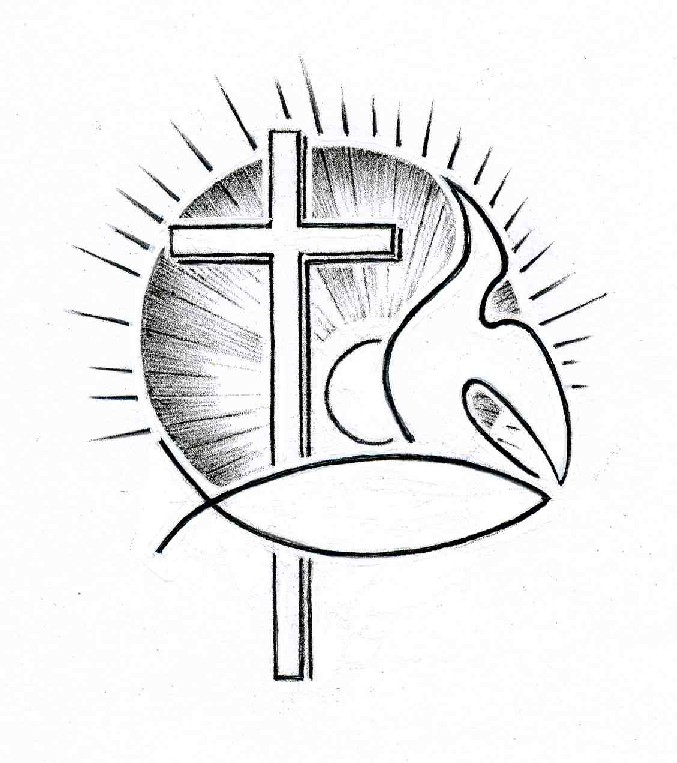 